ПОСТАНОВЛЕНИЕ__26.12.2018 _                                                                                                  № __23/296_О предоставлении разрешения на условно разрешенный вид использования земельного участка с кадастровым номером 18:28:000052:3137 по адресу: Удмуртская Республика, г. Глазов, ул. Советская, 48вНа основании заявления Тихонова Владислава Викторовича от 20.11.2018 вх. №02-19-1719, в соответствии со статьями 37, 39 Градостроительного кодекса Российской Федерации, постановлением Главы города Глазова «Об утверждении заключения о результатах публичных слушаний по проекту постановления Администрации города Глазова «О предоставлении разрешения на условно разрешенный вид использования земельного участка с кадастровым номером 18:28:000052:3137 по адресу: Удмуртская Республика, г. Глазов, ул. Советская, 48в», протоколом Комиссии по землепользованию и застройке города Глазова от 14.12.2018 №63П О С Т А Н О В Л Я Ю:1. Предоставить Тихонову Владиславу Викторовичу разрешение на условно разрешенный вид использования земельного участка с кадастровым номером 18:28:000052:3137 по адресу: Удмуртская Республика, г. Глазов, ул. Советская, 48в – «Обслуживание автотранспорта (код 4.9) - размещение постоянных или временных гаражей с несколькими стояночными местами, стоянок (парковок), гаражей, в том числе многоярусных, не указанных в коде 2.7.1».2. Настоящее постановление подлежит официальному опубликованию.3. Контроль за исполнением настоящего постановления оставляю за собой.Рекомендации Комиссии по землепользованию и застройке города Глазова о предоставлении разрешения на условно разрешенный вид использования земельного участка с кадастровым номером 18:28:000052:3137 по адресу: Удмуртская Республика, г. Глазов, ул. Советская, 48вот 14.12.2018На основании статьи 39 Градостроительного кодекса Российской Федерации Комиссия рассмотрела заявление Тихонова Владислава Викторовича, о предоставлении разрешения на условно разрешенный вид использования земельного участка с кадастровым номером 18:28:000052:3137 по адресу: Удмуртская Республика, г. Глазов, ул. Советская, 48в.В соответствии с заключением о результатах публичных слушаний по проекту постановления Администрации города Глазова «О предоставлении разрешения на условно разрешенный вид использования земельного участка с кадастровым номером 18:28:000052:3137 по адресу: Удмуртская Республика, г. Глазов, ул. Советская, 48в», Комиссия по землепользованию и застройке города Глазова рекомендует Главе города Глазова принять решение о предоставлении разрешения на условно разрешенный вид использования земельного участка с кадастровым номером 18:28:000052:3137 по адресу: Удмуртская Республика, г. Глазов, ул. Советская, 48в.Председатель Комиссии поземлепользованию и застройке города Глазова 				С.К. БлиновАдминистрация муниципального образования «Город Глазов» (Администрация города Глазова)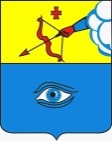  «Глазкар» муниципал кылдытэтлэн Администрациез(Глазкарлэн Администрациез)Временно исполняющий полномочия Главы муниципального образования "Город Глазов"И.А. Обухова